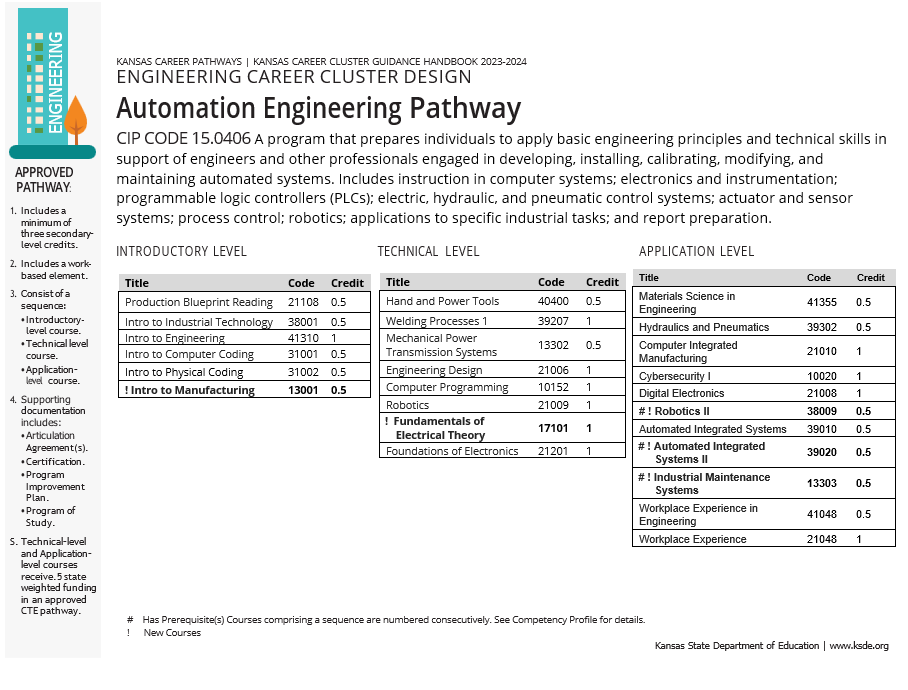 Pathway Recommendations Summary:No Recommend Changes  CTE Course Competencies and Indicators (ksde.org)Courses added to this pathway.21108 Production Blueprint Reading38001 Introduction to Industrial Technology41310 Introduction to Engineering31001 Introduction to Computer Coding31002 Introduction to Physical Coding40400 Hand and Power Tools39207 Welding Processes I13302 Mechanical Power Transmission Systems21006 Engineering Design10152 Computer Programming21009 Robotics21201 Foundations of Electronics41355 Materials Science in Engineering39302 Hydraulics and Pneumatics21010 Computer Integrated Manufacturing10020 Cybersecurity I21008 Digital Electronics39010 Automated Integrated Systems41048 Workplace Experience in Manufacturing21048 Workplace Experience  Courses Reviewed with Recommended ChangesNo Courses ReviewedNew Course Recommendations.13001 Introduction to Manufacturing17101 Fundamentals of Electrical Theory38009 Robotics II39020 Automated Integrated Systems II13303 Industrial Maintenance Systems